08.05.2020Г.            Тема: О будущих судьбах мира.»1.Проверка Д/З -  ли вы когда-нибудь, как совершается какое-нибудь церковное Таинство? Опишите его.	-  Какое Таинство, по вашему мнению, самое главное?2. Новая тема.Прочитать § 30  Второе пришествие Христа и конец света. «И во дни тех царств Бог Небесный воздвигнет царство, которое вовеки не разрушится... оно сокрушит и разрушит все царства, а само будет стоять вечно» (Книга пророка Даниила 2:44).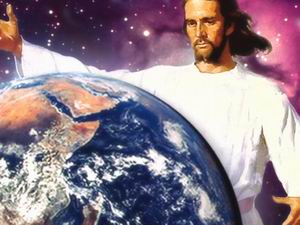 Многие исследователи Библии полагают, что это произойдет во время Второго пришествия Иисуса Христа на нашу землю. Иными словами, что-то должно разрушить все царства, или государства, и остаться стоять вечно?Множество людей в течение последних двух тысяч лет с нетерпением ожидали этого события. Некоторые из них пытались определить его дату. А что говорит нам Библия? Можем ли мы узнать точное время прихода Спасителя?«Итак, бодрствуйте, потому что не знаете ни дня, ни часа, в который приидет Сын Человеческий» (Евангелие от Матфея 25:13).«О дне же том и часе никто не знает, ни Ангелы небесные, а только Отец Мой один» (Евангелие от Матфея 24:36).Из этих текстов можно сделать вывод, что точное время пришествия Христа не дано знать никому, кроме Бога. И все же мы не оставлены в неведении относительно близости этого славного события. Ученикам Спасителя, так же, как и нам сегодня, было очень интересно узнать, когда Господь окончательно уничтожит зло и установит Свое Царство на земле. Однажды, собравшись на горе Елеонской, они задали Ему давно волновавший их вопрос: «Скажи нам, когда это будет? и какой признак Твоего пришествия и кончины века?» (Евангелие от Матфея 24:3).И хотя Господь в ответ так и не открыл им точного времени, Он обратил внимание учеников на то, что существуют определенные признаки, указывающие на Его скорое возвращение: «От смоковницы возьмите подобие: когда ветви ее становятся уже мягки и пускают листья, то знаете, что близко лето; так, когда вы увидите всё сие, знайте, что близко, при дверях» (Евангелие от Матфея 24:32,33). У пророчеств Апокалипсиса нет однозначных толкований. Богословы говорят о том, что эти пророчества станут полностью понятными тогда, когда произойдут описанные в них события. Поэтому стоит обратить внимание обучающихся на то, что события, касающиеся конца времён, описаны в самых общих чертах. Очень важно подчеркнуть и то, что Второе пришествие — это не катастрофа, уничтожающая всё живое на земле, а глубокое изменение мироздания, которое приведёт к тому, что в новом мире будет главенствовать любовь и правдаЯвление Христа, пришедшего судить человечество в последние дни мира, — не просто событие или предсказание. Это один из догматов веры, который исповедуется всеми ветвями христианства и зафиксирован в Никео-Цареградском символе веры. Божьему суду будет предшествовать целый ряд катаклизмов и стихийных бедствий, хаос, гонения на верующих и воцарение Антихриста. Но в итоге зло окажется побеждено, грешники наказаны, а праведники вознаграждены.Главным источником учения о конце мира является Священное Писание — как его ветхозаветная часть, так и новозаветная, прежде всего Откровение Иоанна, также известное как Апокалипсис. Признаки второго прихода ИисусаИсходя из того, что говорит Библия, признаки конца света уже не раз наблюдались в прошлом и даже имеют место в настоящем.Однако его приближение, согласно учению церкви, можно распознать по совокупности следующих явлений:активная проповедь Евангелия повсеместно;деградация общества и упадок нравов;войны и смуты;стихийные бедствия и катаклизмы;эпидемии и массовый голод.Признаки скорого Второго пришествия можно усмотреть в том, что в наше время охладела в людях любовь, появилось множество лжеучителей, которые выдают себя за Христа или за Божьих пророков. Но дело в том, что такие признаки усматривали и века назад. Мы можем, конечно, говорить о каких-либо признаках Второго пришествия, но самое главное — мы должны помнить о словах Христа, что о дне том и часе никому неизвестно. Когда произойдёт Второе пришествие Христа, мир очень изменится. Люди благочестивые примут это событие с радостью, поскольку пришествие избавит их от страданий в этом мире и они будут пребывать в неизречённой радости. Люди порочные будут претерпевать скорбь». «Некоторого духовного старца спросили: — Каковы будут наши тела после всеобщего воскресения? Старец отвечал: — Тела наши тогда будут подобны зеркалу, изображающему в себе предметы. В них ясно изобразятся все дела наши и обнаружатся перед всеми: в телах целомудренных все увидят их прежние подвиги и труды, а тела нечистые явят всем свою нечистоту и безобразие. — Как явится то, что сокровенно и невидимо? — Так же, как открываются плоды, сокрытые в дереве. Вы знаете, что когда придёт весна, дух её заставляет деревья мало-помалу раскрываться, обнаруживать то, что в них было скрыто, износить из себя цветы и плоды. Так и Господь повелит телам нашим в день судный явить всё тайное, открыть и дела, и слова наши, — дела как плоды, а слова как листья» (из «Отечника»). «Когда же приидет Сын Человеческий во славе Своей и все святые Ангелы с Ним, тогда сядет на престоле славы Своей, и соберутся пред Ним все народы; и отделит одних от других, как пастырь отделяет овец от козлов; и поставит овец по правую Свою сторону, а козлов — по левую. Тогда скажет Царь тем, которые по правую сторону Его: приидите, благословенные Отца Моего, наследуйте Царство, уготованное вам от создания мира: ибо алкал Я, и вы дали Мне есть; жаждал, и вы напоили Меня; был странником, и вы приняли Меня; был наг, и вы одели Меня; был болен, и вы посетили Меня; в темнице был, и вы пришли ко Мне. Тогда праведники скажут Ему в ответ: Господи! когда мы видели Тебя алчущим, и накормили? или жаждущим, и напоили? когда мы видели Тебя странником, и приняли? или нагим, и одели? когда мы видели Тебя больным или в темнице, и пришли к Тебе? И Царь скажет им в ответ: истинно говорю вам: так как вы сделали это одному из сих братьев Моих меньших, то сделали Мне. Тогда скажет и тем, которые по левую сторону: идите от Меня, проклятые, в огонь вечный, уготованный диаволу и ангелам его: ибо алкал Я, и вы не дали Мне есть; жаждал, и вы не напоили Меня; был странником, и не приняли Меня; был наг, и не одели Меня; болен и в темнице, и не посетили Меня. Тогда и они скажут Ему в ответ: Господи! когда мы видели Тебя алчущим, или жаждущим, или странником, или нагим, или больным, или в темнице, и не послужили Тебе? Тогда скажет им в ответ: истинно говорю вам: так как вы не сделали этого одному из сих меньших, то не сделали Мне. И пойдут сии в муку вечную, а праведники в жизнь вечную» (Евангелие от Матфея, 25:31–46).Д/З § 30   